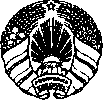 О бюджете сельсовета на 2024 год          На основании пункта 3 статьи 100 Бюджетного кодекса Республики Беларусь, подпункта 1.2 статьи 17 Закона Республики Беларусь от 4 января 2010 года № 108-З «О местном управлении и самоуправлении в Республике Беларусь» Домамеричский сельский Совет депутатов РЕШИЛ:1.Утвердить бюджет сельского Совета (далее – сельсовет) на 2024 год по расходам в сумме 158 454,00 белорусских рублей (далее – рубль) исходя из прогнозируемого объема доходов в сумме 158 454,00 рублей.Установить предельный размер дефицита бюджета сельсовета на 2024 год в сумме 0,00 рублей.2.Установить на 2024 год:доходы бюджета сельсовета в сумме 158 454,00 рублей согласно приложению 1;расходы бюджета сельсовета в сумме 158 454,00 рублей по функциональной классификации расходов бюджета по разделам, подразделам и видам согласно приложению 2;распределение бюджетных   назначений в  соответствии с  ведомственной классификацией расходов бюджета сельсовета и функциональной классификацией расходов бюджета согласно приложению 3;перечень государственных программ и подпрограмм, финансирование которых предусматривается за счет средств бюджета сельсовета, в разрезе ведомственной классификации расходов районного бюджета и функциональной классификации расходов бюджета согласно приложению 4.3.Установить размер оборотной кассовой наличности по бюджету сельсовета на 1 января 2025 года в сумме 1 600,00 рублей.4.Создать в 2024 году в расходной части бюджета сельсовета резервный фонд Домамеричского сельского исполнительного комитета и установить его в размере 1 200,00 рублей.5.Сельскому исполнительному комитету принять меры, необходимые для исполнения настоящего решения.6.Настоящее решение вступает в силу с 1 января 2024 года.Председатель сельскогоСовета депутатов                                                            А.И.Застрелов                                                                         Приложение 1к решению Домамеричского сельского Совета депутатов 29.12.2023 г. № 36-2ДОХОДЫ  бюджета сельсовета                                                                                                                   (рублей)                                                             РАСПРЕДЕЛЕНИЕ бюджетных   назначений в  соответствии с  ведомственной классификацией расходов бюджета сельсовета и функциональной классификацией расходов бюджета                                                                                                                                (рублей) Приложение 4к решению Домамеричского сельского Совета депутатов 29.12.2023 г. № 36-2ПЕРЕЧЕНЬ государственных программ и подпрограмм, финансирование которых предусматривается за счет средств бюджета сельсовета, в разрезеведомственной классификации расходов районного бюджета и функциональнойклассификации расходов бюджета                                                                                                                                 (рублей) КЛІМАВІЦКІ РАЁННЫ САВЕТ ДЭПУТАТАЎКЛИМОВИЧСКИЙ РАЙОННЫЙ  СОВЕТ ДЕПУТАТОВДАМАМЕРЫЦКІ СЕЛЬСКІСАВЕТ ДЭПУТАТАЎДОМАМЕРИЧСКИЙ СЕЛЬСКИЙ СОВЕТ ДЕПУТАТОВРАШЭННЕРЕШЕНИЕ  29 декабря 2023 г. № 36-2агр. Палошкаваагр. ПолошковоНаименованиеГруппаПодгруппаВид налогаРазделПодразделСуммаНАЛОГОВЫЕ ДОХОДЫ1000000121 575,00НАЛОГИ НА ДОХОДЫ И ПРИБЫЛЬ1100000113 773,00Налоги на доходы, уплачиваемые физическими лицами1110000113 773,00Подоходный налог с физических лиц1110100113 773,00НАЛОГИ НА СОБСТВЕННОСТЬ13000007 150,00Налоги на недвижимое имущество13100001 750,00Земельный налог13108001 750,00Налоги на остаточную стоимость имущества13200005 400,00Налог на недвижимость13209005 400,00ДРУГИЕ НАЛОГИ ,СБОРЫ (ПОШЛИНЫ) И ДРУГИЕ НАЛОГОВЫЕ ДОХОДЫ1600000652,00Другие налоги, сборы (пошлины) и другие налоговые доходы1610000652,00Государственная пошлина1613000652,00НЕНАЛОГОВЫЕ ДОХОДЫ30000003 240,00ДОХОДЫ ОТ ИСПОЛЬЗОВАНИЯ ИМУЩЕСТВА, НАХОДЯЩЕГОСЯ В ГОСУДАРСТВЕННОЙ СОБСТВЕННОСТИ310000037,00Доходы от размещения денежных средств бюджетов311000037,00Проценты за пользование денежными средствами бюджетов311380037,00ДОХОДЫ ОТ ОСУЩЕСТВЛЕНИЯ ПРИНОСЯЩЕЙ ДОХОДЫ ДЕЯТЕЛЬНОСТИ32000003 203,00Доходы от сдачи в аренду имущества, находящегося в государственной собственности321000085,00Доходы от сдачи в аренду земельных участков321400085,00Доходы от осуществления приносящей доходы деятельности и компенсации расходов государства32300003 118,00Компенсации расходов государства32346003 118,00БЕЗВОЗМЕЗДНЫЕ ПОСТУПЛЕНИЯ400000033 639,00БЕЗВОЗМЕЗДНЫЕ ПОСТУПЛЕНИЯ ОТ ДРУГИХ БЮДЖЕТОВ БЮДЖЕТНОЙ СИСТЕМЫ РЕСПУБЛИКИ БЕЛАРУСЬ430000033 639,00Текущие безвозмездные поступления от других бюджетов бюджетной системы Республики Беларусь431000033 639,00Дотации431600033 639,00ВСЕГО доходов0000000158 454,00Приложение 2к решению Домамеричского сельского Совета депутатов 29.12.2023 г. № 36-2РАСХОДЫ  бюджета сельсовета по функциональнойклассификации расходов   бюджета по разделам, подразделам и видам                                                                                                                     (рублей)                                                                    РАСХОДЫ  бюджета сельсовета по функциональнойклассификации расходов   бюджета по разделам, подразделам и видам                                                                                                                     (рублей)                                                                    НаименованиеРазделПодразделВидСумма12345ОБЩЕГОСУДАРСТВЕННАЯ ДЕЯТЕЛЬНОСТЬ010000114 614,00Государственные органы общего назначения010100112 738,00Органы местного управления и самоуправления010104112 738,00Резервные фонды0109001 200,00Резервные фонды местных исполнительных и распорядительных органов0109041 200,00Другая общегосударственная деятельность011000 676,00Иные общегосударственные вопросы011003 676,00ЖИЛИЩНО-КОММУНАЛЬНЫЕ УСЛУГИ И ЖИЛИЩНОЕ СТРОИТЕЛЬСТВО06000043 840,00Благоустройство населенных пунктов06030043 840,00ВСЕГО  расходов000000158 454,00Приложение 3к решению Домамеричского сельского Совета депутатов 29.12.2023 г. № 36-2НаименованиеГлаваРазделПодразделВидОбъем финансированияДомамеричский сельский исполнительный комитет 010000000158 454,00Общегосударственная деятельность010010000114 614,00Государственные органы общего назначения010010100112 738,00Органы местного управления и самоуправления010010104112 738,00Резервные фонды0100109001 200,00Резервные фонды местных исполнительных и распорядительных органов0100109041 200,00Другая общегосударственная деятельность010011000 676,00Иные общегосударственные вопросы010011003 676,00Жилищно – коммунальные услуги и жилищное строительство01006000043 840,00Благоустройство населенных пунктов01006030043 840,00ВСЕГО  расходов000000000158 454,00Наименование государственной программы,подпрограммыНаименование раздела по функциональной классификациирасходовРаспорядитель средствОбъем финансирования12341. Государственная программа «Комфортное жилье и благоприятная среда» на 2021-2025 годы, утвержденная постановлением Совета Министров Республики Беларусь от 28 января  2021 г. № 50 (Национальный правовой Интернет-портал Республики Беларусь, 25.08.2021г., 5/49362)1.1. программа «Благоустройство»Жилищно-коммунальные услуги и жилищное строительствоДомамеричский сельский исполнительный комитет43 840,00Итого по подпрограмме43 840,00